Draga djeco, poštovani roditelji, I danas se bavimo kućama i domovima. Prvo, poslušajte pjesmu o Elliotu i njegovoj čarobnoj metli koja u tren oka očisti njegovu sobu uz pomoć Tess! Poveznica na pjesmu je: https://www.youtube.com/watch?v=-FZhRc534IYIstovremeno, otvorite udžbenik na str. 58. i 59., možete pratiti tekst pjesme. Kad ste odslušali pjesmu (nekoliko puta), možda ste je već i naučili napamet! Na str. 59. nalazi se slika Elliotove kuće, ali ako pažljivije pogledate prostorije, vidjet ćete da nije sve onako kako bi trebalo biti! 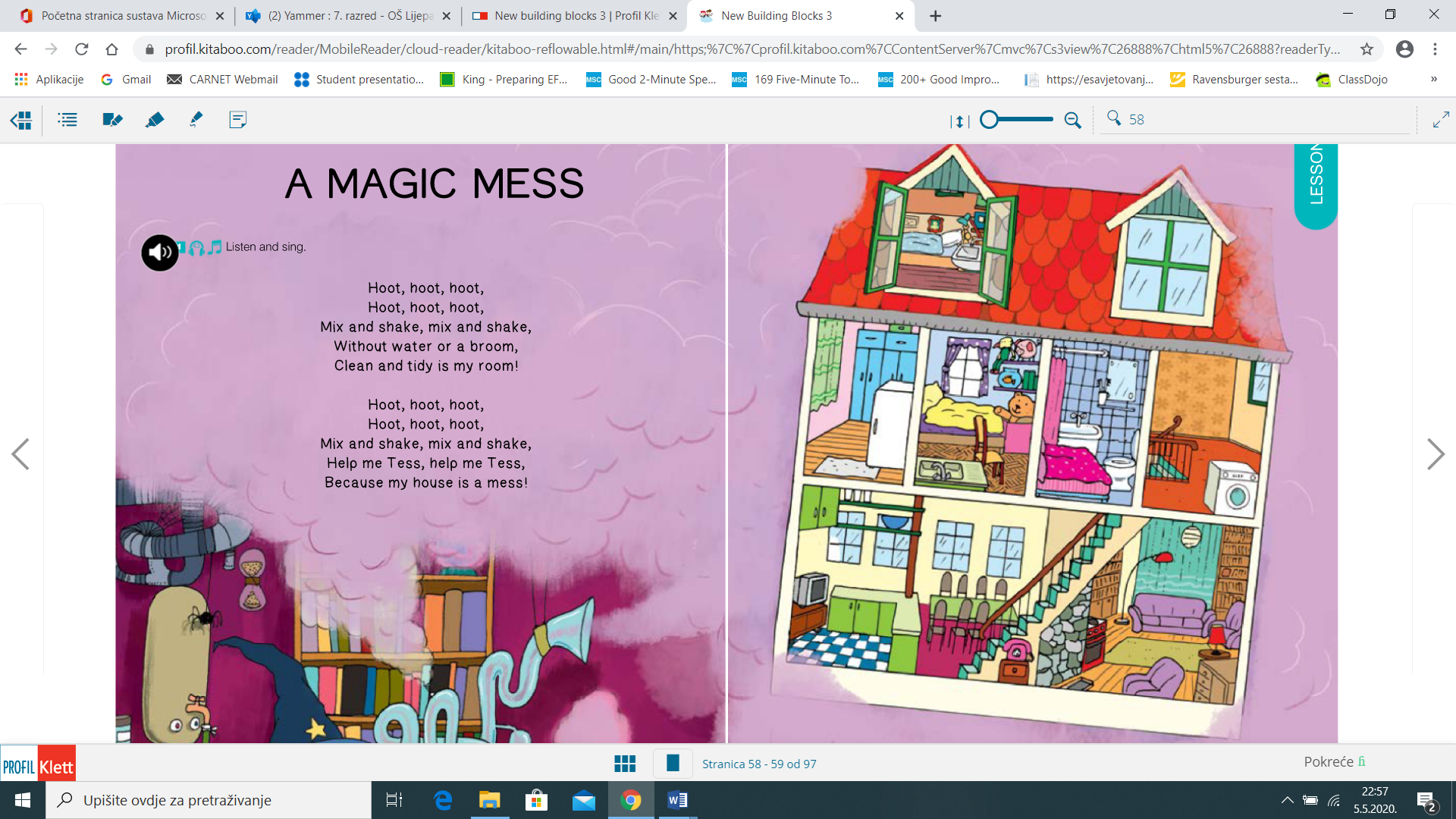 Da bi opisali što se gdje nalazi koristit ćemo frazu There is/There are!Prepišite sljedeće u bilježnicu: A Magic Mess								6th May 2020There is a fridge in the bedroom. – Hladnjak je u spavaćoj sobi.A sink is in April's room. – Sudoper je u Aprilinoj sobi.A bed is in bathroom. – Krevet je u kupaoni.A washing machine is in the hall. – Perilica rublja je u hodniku.Osim bilježnice, napravite jedan zadatak u RB: na str. 73. nalazi se Elliotova kuća, ali prazna. Na kraju radne bilježnice nalaze se naljepnice (komadi namještaja, piše iznad: UNIT 5 LESSON 4 TASK 1). Zadatak je da te naljepnice zalijepite u Elliotovu kuću na str. 73., ali ne na smiješan način, već tako da ti komadi namještaja zbilja pripadaju prostorijama u kojima se nalaze. Puno pozdrava!učiteljica Ljiljana